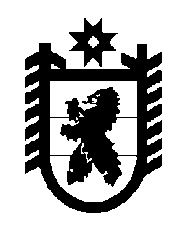 Российская Федерация Республика Карелия    УКАЗГЛАВЫ РЕСПУБЛИКИ КАРЕЛИЯО награждении государственными наградами Республики КарелияЗа высокое исполнительское мастерство и большой вклад в развитие  музыкального искусства и культуры Республики Карелия присвоить почетное звание«ЗАСЛУЖЕННЫЙ АРТИСТ РЕСПУБЛИКИ КАРЕЛИЯ»КИСЕЛЬ Елене Михайловне – артисту Симфонического оркестра, концертмейстеру группы гобоев бюджетного учреждения «Карельская государственная филармония», Петрозаводский городской округ.За высокое педагогическое мастерство, большой вклад в развитие дополнительного образования, музыкального и танцевального искусства, детского творчества в республике присвоить почетное звание «ЗАСЛУЖЕННЫЙ РАБОТНИК КУЛЬТУРЫРЕСПУБЛИКИ КАРЕЛИЯ»ГРЕЧИШНИКОВОЙ Галине Николаевне – преподавателю муниципального бюджетного учреждения дополнительного образования Костомукшского городского округа «Детская музыкальная школа                                им. Г.А. Вавилова»,КРЫЛОВУ Василию Алексеевичу – преподавателю муниципального образовательного учреждения дополнительного образования «Школа искусств» г. Суоярви,НЕНАХОВОЙ Алле Ивановне – руководителю студии народного танца автономного учреждения Сортавальского муниципального района «Социально-культурный молодежный центр»,РОМАНОВОЙ Наталии Анатольевне – преподавателю муниципального бюджетного образовательного учреждения дополнительного образования «Центр дополнительного образования», Олонецкий национальный муниципальный район,РЫШКОВОЙ Елене Валентиновне – преподавателю муниципального бюджетного учреждения дополнительного образования «Детская школа искусств» Кемского муниципального района,СЛЕПНЕВОЙ Людмиле Михайловне – преподавателю муниципального образовательного учреждения дополнительного образования «Школа искусств» г. Суоярви.За высокий профессионализм и заслуги в предупреждении чрезвычайных ситуаций и ликвидации их последствий, проведении поисково-спасательных и аварийно-спасательных работ на территории республики, а также грамотные и решительные действия при спасении людей присвоить почетное звание«ЗАСЛУЖЕННЫЙ СПАСАТЕЛЬ РЕСПУБЛИКИ КАРЕЛИЯ»ДЕМИНУ Эриксону Вячеславовичу – спасателю Петрозаводского поисково-спасательного отряда государственного казенного учреждения Республики Карелия «Карельская республиканская поисково-спасательная служба».За высокое профессиональное мастерство, достижение высоких результатов в педагогической и воспитательной деятельности и вклад в развитие образования в республике присвоить почетное звание«ЗАСЛУЖЕННЫЙ УЧИТЕЛЬ РЕСПУБЛИКИ КАРЕЛИЯ»МАРКЕВИЧ Наталье Вениаминовне – учителю математики и информатики муниципального бюджетного общеобразовательного учреждения Средней общеобразовательной школы № 6 г. Сегежи.За заслуги перед республикой и многолетний добросовестный труд наградить ПОЧЕТНОЙ ГРАМОТОЙ РЕСПУБЛИКИ КАРЕЛИЯ:БЕЛЕНЦОВУ Елену Анатольевну – инженера производственно-технической службы производственного отделения «Северные электрические сети» филиала публичного акционерного общества «МРСК «Северо-Запада» «Карелэнерго», Кемский муниципальный район,ДОРОФЕЕВА Дениса Николаевича – артиста Симфонического оркестра бюджетного учреждения «Карельская государственная филармония», Петрозаводский городской округ,СОБЕТОВУ Диану Валентиновну – начальника отдела записи актов гражданского состояния Беломорского района Управления записи актов гражданского состояния Республики Карелия.  Глава Республики  Карелия                                                                     А.О. Парфенчиковг. Петрозаводск10 декабря 2018 года№ 92